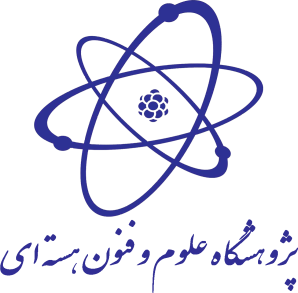  معاونت پژوهشی، فناوری و آموزشیمدیریت آموزش و تحصیلات تکمیلیپائیز1397باسمه تعاليمقدمه هدف اساسي تهيه اين دستورالعمل، دستيابي به الگويي جامع و یکنواخت نمودن چارچوب تدوين نسخ مکتوب پایان نامه/ رساله هاي دانشجويي در هر يك از مقاطع تحصیلات تکمیلی اعم از دوره هاي کارشناسي ارشد و دكتري می باشد.ساختار پایان نامه کارشناسی ارشد و رساله دکتری 1- مشخصات روي جلد پایان نامه/ رساله‌:جنس جلد از مقوا با روکش چرم مصنوعی (گالینگور)رنگ جلد سرمهای رنگچاپ نوشتههای جلد رویی و جلد زیرین به صورت زرکوب جلد رویی بر اساس صفحه عنوان فارسی (پیوست 2)جلد زیرین بر اساس صفحه عنوان انگلیسی (پیوست 5)نکته1: رعايت مندرجات روي جلد پايان نامه/ رساله (پيوست 2) الزامي است.2- شرح روي جلد رساله  (از بالا به پایین و بر اساس نمونه پیوست2)آرم پژوهشگاه علوم و فنون هستهای و آرم دانشگاه صنعتی امیرکبیر (آرم دانشگاه امیرکبیر مربوط به ورودیهای 87 تا90 و ورودیهای 93 رشته فیزیک است) در ابعاد 5/3 سانتي متر× 5/3 سانتي متر		عبارت «پايان نامه کارشناسیارشد / رساله دکتری در رشته اصلی... گرایش...»عنوان  پایان نامه/ رساله					عبارت « نگارش»				نام نگارنده					عبارت« استاد يا استادان راهنما»			نام استاد يا استادان راهنما	ماه  و سال ارائه 3- بخش ها و ترتیب آن هاکلیه نسخ مكتوب پایان نامه و رساله هایی که به مدیریت آموزش و تحصیلات تکمیلی تحویل می گردد، باید به ترتيب شامل بخش‌هاي ذیل باشد:صفحه بسم الله (پیوست1 که تنها به عنوان یک نمونه ارائه شده است و دانشجو در انتخاب شکل بسم مختار است.)صفحه عنوان فارسی که مطالب آن همان مطالب روي جلد (پیوست 2) به انضمام نام استاد يا استادان مشاور مي باشد.در درج نام استادان راهنما و مشاور از درج القاب مختلف (جناب آقای..... سرکار خانم ....)  پرهیز و تنها نام و نام خانوادگی استاد با درج عنوان "دکتر"درج شود. تاييديه اعضاي هيأت داوران حاضر در جلسة دفاع (پيوست 3).تعهدنامه اصالت اثر و حق مالکیت (پیوست4)       تقديم (اختياري) تشكر و قدرداني (اختياري) صفحه چكيده فارسي(حداكثر دو صفحه):چکيده مشخص کننده هدف و خلاصه اي از روش اجرا و نتايج تحقيق صورت گرفته مي باشد. از ارائه فرمول، اعداد و جملات لاتين در چکيده حتي الامکان اجتناب شود. در پژوهش های متکی به یافته های عددی که در فقدان آن ها، چکیده نارسا و ناکامل خواهد شد ذکر اعداد بلامانع است. در پايان چکيده 3 تا 5 کلمه کليدي ارائه شود.فهرست مطالب(شامل عناوین اصلی و فرعی، فصل ها، مراجع و مأخذ و عناوین پیوست ها)فهرست جدول‌ها فهرست شكل‌ها فهرست نمودارها فهرست نقشه ها 4-شیوه نگارشآیین نگارش پایاننامه/رساله باید مطابق روش مورد پذیرش مدیریت آموزش و تحصیلات تکمیلی باشد. همچنین قواعد و مشخصات تصریح شده در این دستورالعمل باید رعایت شود. قلم مورد استفاده و اندازه های آن در بخش های مختلف پایان نامه/ رساله به شرح زیر است: قلم مورد استفاده متن فارسي: B Nazanin نازك با اندازه 14قلم مورد استفاده متون و واژگان انگليسي: Time New Roman نازك به اندازه 12عناوين زير فصل ها و زير بخش هاي پايان نامه تنها تا 4 رقم شماره گذاري مي شود. انشعابات بعدي در صورت نياز با حروف ابجد و با فونت متن با خط زير يا ايتاليك نوشته مي شود. فونت زير فصل ها و  بخش ها به شرح زير است:اندازه فونت فصل ها (يك شماره اي): B Nazanin بولد با اندازه 15اندازه فونت زير فصل ها (دو شماره اي): B Nazanin بولد با اندازه 14اندازه فونت بخش ها(سه شماره اي): B Nazanin بولد با اندازه 13اندازه فونت زير بخش ها( چهار شماره اي): B Nazanin بولد با اندازه 12مثال:3- مواد و روش ها(اندازه 15)3-2- روش بررسي(اندازه 14)3-2-1- داده هاي مورد استفاده (اندازه 13)3-2-1-1- نقشه ها(اندازه 12)الف) نقشه هاي توپوگرافي (اندازه12)ب) ...ج)...5- كاغذ وچاپابعاد كاغذ 7/29×./21 سانتیمتر (كاغذ4 A) باشد. تایپ مطالب باید در دوروی کاغذ صورت گیرد. 6- فاصله گذاری وحاشیه بندیفاصله سطرها در تمام پایان نامه/ رساله برابر 1 سانتیمتر باشد.فاصله شروع خطوط تا لبه بالايي و پاييني 3 سانتي‌متر و تا لبه چپ صفحه 5/2 سانتي‌متر باشد و فاصله شروع خطوط از لبه راست صفحه 4-5/3 سانتي‌متر، تا علاوه بر مناسب بودن براي چهارچوب ميكروفيش، براي برش صحافي نيز كافي باشد. اين محدوديتها در مورد پاراگرافها، جداول، نقشه‌ها، عكسها، فهرستها، اشكال و غيره نيز رعايت شود.7- شماره گذاری صفحاتصفحاتي كه بدون شماره به ترتيب زير در ابتداي پايان‌نامه/ رساله قرار مي‌گيرند. صفحة بسم ا...صفحه عنوان فارسی (پیوست 1) تاييديه اعضاي هيأت داوران حاضر در جلسة دفاع تعهدنامه اصالت اثر و حق مالکیت (پیوست3)       تقديم (در يك صفحه) تشكر و قدرداني چكيده فارسي به همراه كليد واژه (حداکثر در دو صفحه)صفحاتي كه با حروف ابجد (الف – ب - ج....) شماره گذاري مي‌شوند. فهرست مطالب فهرست جداول فهرست نمودارها، عكسها و نقشه‌هافهرست علائم اختصاری صفحاتي كه با عدد شماره گذاري مي شوند. شروع شمارهگذاری با اعداد از صفحه مقدمه (شماره صفحات در پائین و وسط صفحه قید گردد)متن اصلی پایاننامه/ رساله به تفکیک فصول مختلفمنابع و مأخذ/ مراجعصفحاتي كه بدون شماره در انتهاي پايان‌نامه/رساله قرار مي‌گيرند. پیوستهاچكيده انگليسي به همراه كليد واژهصفحه عنوان انگليسي (پیوست2)8- جدول ها و شكل هاتمامی شكل ها (تصویر ها، نمودارها، منحنی ها و نقشه ها) و جدول ها باید با كیفیت مناسب تهیه شوند به 
گونه ای كه كپی تهیه شده از آن ها از وضوح كافی برخوردار باشدتمامی شكل ها و جدول ها باید به ترتیب ظهور در هر فصل شماره گذاری شوند. مثلا برای جدول های فصل 2، جدول 2-1، جدول 2-2 و ... برای جدول های فصل 3، جدول 3-1 و ....عنوان جدول ها در بالای آن ها و عنوان شكل ها در زیر آن ها درج گردد. ذكر مأخذ در زیر جدول، شكل ها و در راهنمای نقشه اقتباسي الزامي است.ضروري است در متن به تمام جدول ها و شكل ها با ذكر شماره آن ها اشاره شود.شماره جدول ها، شكل ها، نقشه ها و نمودارها با پيش شماره فصل آن اشاره شود.شماره جدول ها و شكل ها نبايد داخل پرانتز بيايد و تنها بين آن خط تيره (ـ) قرار گيرد.فونت عنوان جدول ها و شكل ها‌ دو شماره از فونت متن كوچكتر است. 9- پاورقی (پانویس)در صورتی كه یك عبارت یا واژه نیاز به توضیح خاصی داشته باشد، توضیح را بایستی به صورت زیر نویس در همان صفحه ارائه نمود.در این صورت عبارت یا واژه توسط شماره ای كه به صورت كوچك مشخص شده و در بالا و سمت چپ آن چاپ می شود، مشخص شده و درزیرنویس توضیح مربوط به آن شماره ارائه می شود. تمام سرنام ها (حروف اختصاري) بايد در همان صفحه پانویس شود.تمام واژگان انگليسي مورد نياز بايد در همان صفحه پانویس شود. اين دسته از واژگان به شكل فارسي در متن درج مي شود و معادل انگليسي آن ها زيرنويس مي شود.چنانچه ضرورت داشته باشد، معادل هاي انگليسي برخي اصطلاحات فارسي شده، درج شود بايد به شكل پاورقی بيايد.شماره گذاري زيرنويس ها در هر صفحه مستقل است.اندازه قلم زير نويس 10 و مشابه فونت آن در متن است.10- استفاده از لغات لاتین در متن فارسیهمه نام های خارجی در متن به خط فارسی و در پاورقی به لاتین (یا به خط اصلی) نوشته می شود. در صورتی که به ریشه لاتین یک لغت اشاره شود، آوردن اصطلاح لاتین در جمله فارسی اشکال ندارد.11- روابط ریاضی و فرمول هافرمول ها در هر فصل به طور جداگانه و به ترتیبی كه در متن می آیند در داخل پرانتز به عدد شماره گذاری می شوند، به طوری كه شماره فصل در سمت راست و شماره فرمول بعد از آن آورده میشود. طبق نمونه زیر:       (3-5)                                                                                      F=ma    که بیان كننده رابطه 5 ازفصل سوم است . بعد از هر رابطه كمیت های مورد استفاده در آن توضیح داده می شود.12- نحوه ارجاع در متن و فهرست منابع و مأخذدانشجویان در نحوه ارجاع در متن و فهرست منابع و مأخذ مختار میباشند. ضروری است شیوه ارجاع در تمامی صفحات و بخشهای پایاننامه و رساله کاملاً یکسان و هماهنگ باشد.13- شرح روي جلد رساله شرح جلد پشتی پایاننامه و رساله مانند جلد رویی ولی به زبان انگلیسی مطابق پیوست 5 است.14- تکثیر پایان نامه/ رسالهيك جلد رساله جهت تسويه حساب به مدیریت منابع علمی، فاوا و انتشارت پژوهشگاه علون و فنون هستهای تحویل می گردد.به هر يك از اساتيدراهنما و مشاور يك جلد پايان نامه/ رساله تحویل می گردد.نكته قابل توجه در خصوص مشخصات نسخه الكترونيكي پايان نامه/رساله:دانشجو موظف است علاوه بر نسخه چاپي و نهایی از پایان نامه/ رساله خود، يک نسخه الكترونيكي از پايان نامه/ رساله خود را نيز به دو صورت word و  PDFتهيه و به مدیریت منابع علمی، فاوا و انتشارت پژوهشگاه تحويل دهد.همچنين متن كامل پایان نامه/ رساله بصورت يك فايل كامل در قالب فرمت PDF و يك فايل كامل در قالب فرمت word بر روي يك  CDقرار گرفته و در صورت درخواست استاد در پوشش مخصوص در انتهاي نسخ مکتوب تحویلی به آن ها قرار گيرد.
پیوست1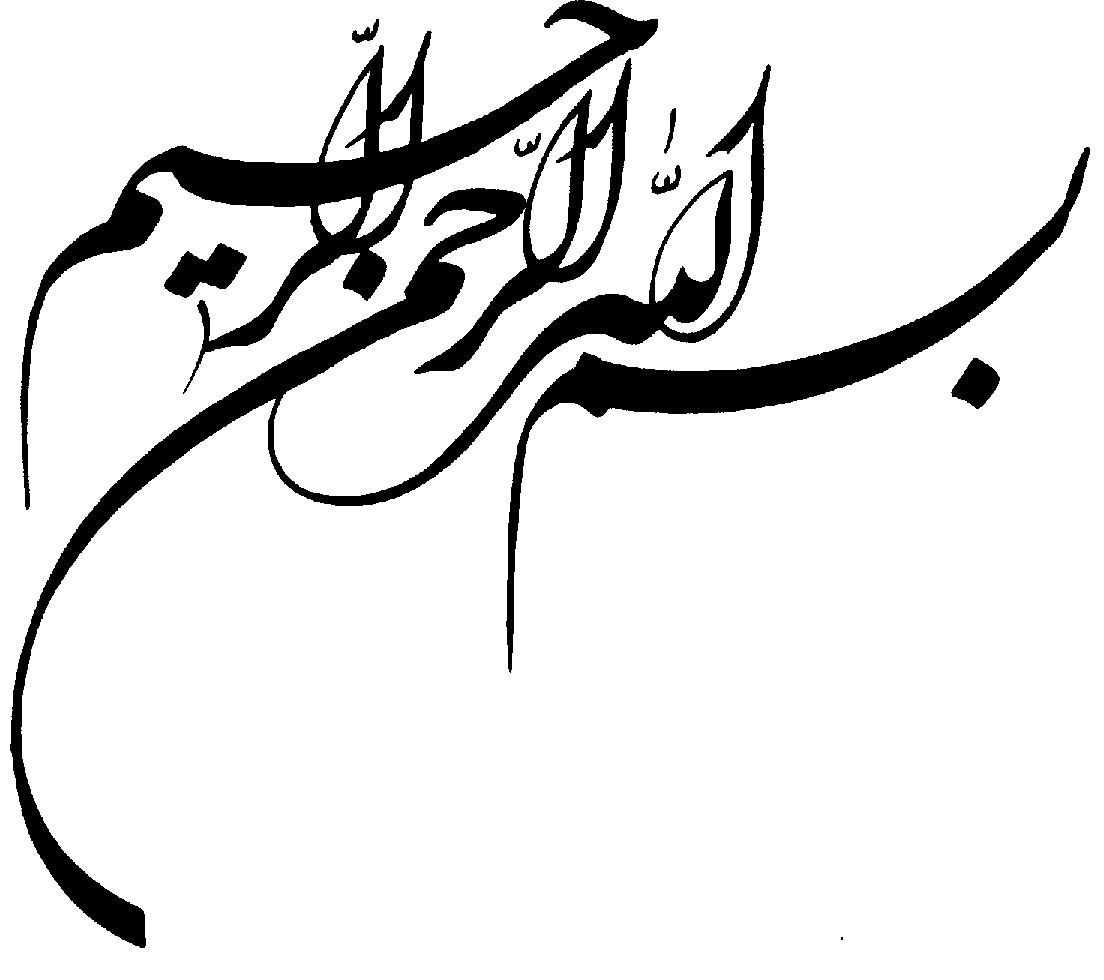 
پیوست 2 (صفحه عنوان فارسی و جلد رویی)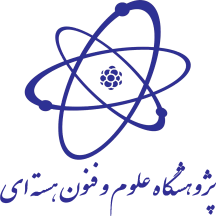 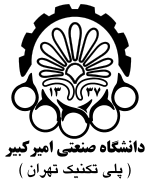                   (5/3 در 5/3 سانتیمتر)				                 (5/3 در 5/3 سانتیمتر)	رساله دکتری رشته اصلیگرایش(فونت B Nazanin و اندازه 16 و بولد)( عنوان رساله در اینجا نوشته شود)(با فونت B Nazanin و اندازه 18 و بولد)نگارش( نام کامل نویسنده در اینجا نوشته شود)(فونت B Nazanin و اندازه 16 و بولد)استاد راهنما( نام کامل استاد راهنما در اینجا نوشته شود)(فونت B Nazanin و اندازه 16 و بولد)استاد مشاور( نام استاد مشاور در اینجا نوشته شود)(فونت B Nazanin و اندازه 16 و بولد))ماه و سال((فونت B Nazanin و اندازه 16 و بولد)پیوست 3 صورتجلسه داوری دفاع از رساله دکتری  نام و نام خانوادگی دانشجو:  	رشته:            گرایش:             ورودی:  عنوان رساله به فارسی: "             "عنوان رساله به انگلیسی: تاریخ دفاع پیشنهاد رساله:						تاریخ دفاع رساله:  * عالی (20-18.51) –  بسیار خوب (18.50-17.01) –  خوب (17.00-16.01)-  قابل قبول(16.00-15.00)- غیر قابل قبول (کمتر از 15.00)0پیوست 4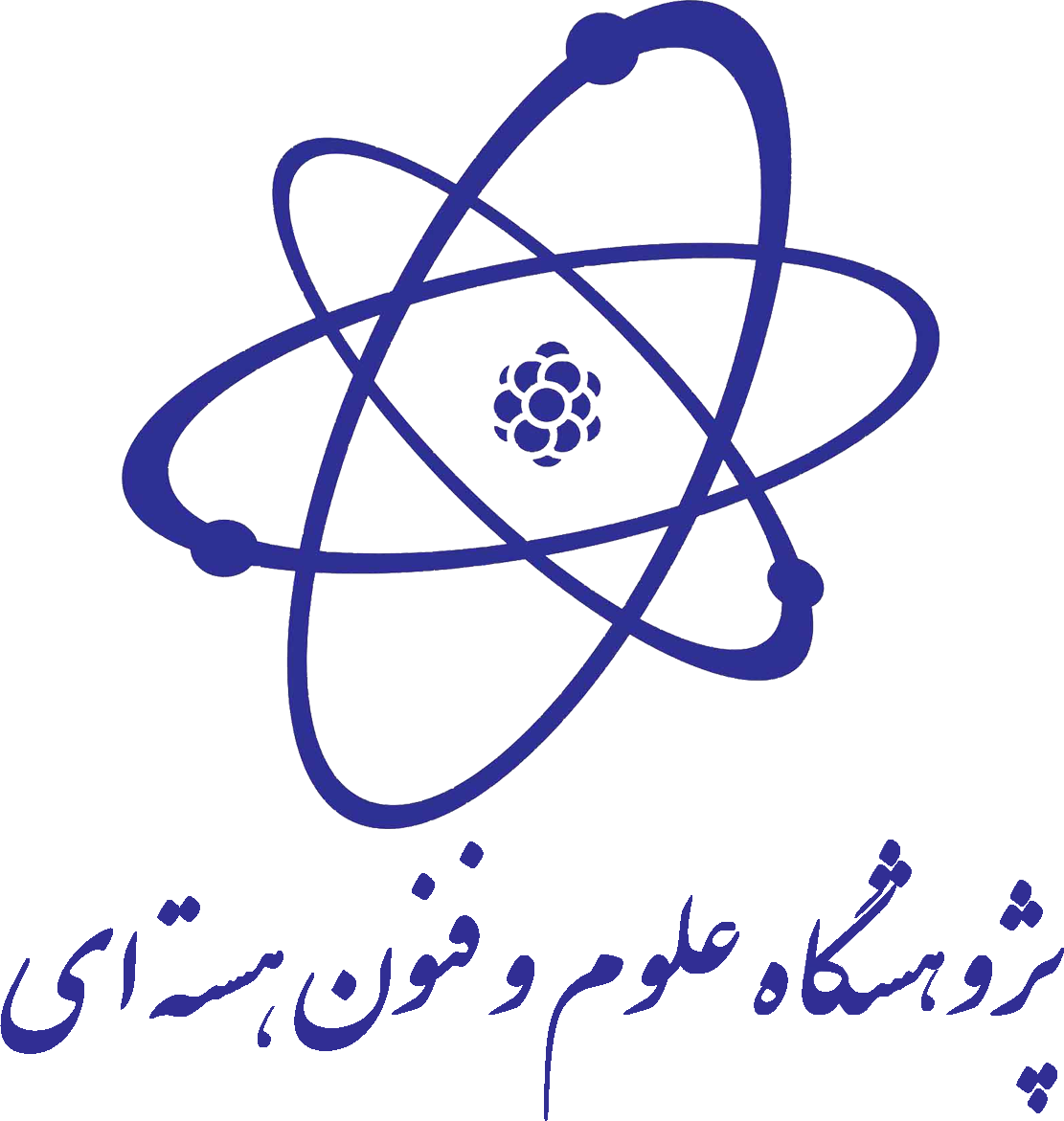 اینجانب .................................. متعهد میشوم که مطالب مندرج در این رساله حاصل کار پژوهشی اینجانب تحت راهنمایی اساتید پژوهشگاه علوم و فنون هستهای بوده و به دستاوردهای دیگران که در این پژوهش از آنها استفاده شده است مطابق مقررات و روال متعارف ارجاع و در فهرست منابع و مآخذ ذکر گردیده است. این رساله قبلاً برای احراز هیچ مدرک هم سطح یا بالاتر ارائه نگردیده است.در صورت اثبات تخلف در هر زمان، مدرک تحصیلی صادر شده توسط پژوهشگاه از درجه اعتبار ساقط شده و پژوهشگاه حق پیگیری قانونی را خواهد داشت.کلیه نتایج و حقوق مادی و معنوی حاصل از این رساله متعلق به پژوهشگاه علوم و فنون هستهای میباشد. هرگونه استفاده از نتایج علمی و عملی، واگذاری اطلاعات به دیگران یا چاپ و تکثیر، نسخهبرداری، ترجمه و اقتباس از این رساله بدون موافقت کتبی پژوهشگاه علوم و فنون هستهای ممنوع است.نقل مطالب با ذکر مآخذ بلامانع است.نام و نام خانوادگی:    تاریخ و امضاءپیوست 5 (صفحه عنوان انگلیسی و جلد زیرین)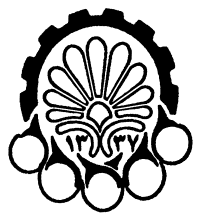 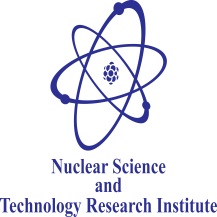 Amirkabir University of Tec hnology(Tehran Polytechnic)Ph.D. Thesis in ……..( Thesis Title)By( Author Name)Supervisor( supervisor Name)advisor(advisor Name)(Month and Year)آئیننامه نگارش و تدوینپایاننامهها و رساله هاي دوره تحصیلات تکمیلی پژوهشگاههیأت داوراننام و  نام خانوادگیدانشگاه/ پژوهشگاهمرتبه علمیامضاءاستاد راهنمااستاد راهنماداور خارجیداور داخلیداور داخلینماینده دانشگاه (داور)نماینده مدیریت آموزش و تحصیلات تکمیلینمره نهایی (از 20)به عددبه حروفارزیابی از نظر کیفی *نمره نهایی (از 20)